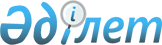 О внесении изменений и дополнения в решение от 21 декабря 2011 года № 37-2
"О районном бюджете на 2012-2014 годы"
					
			Утративший силу
			
			
		
					Решение Кокпектинского районного маслихата Восточно-Казахстанской области от 10 апреля 2012 года N 3-5/1. Зарегистрировано управлением юстиции Кокпектинского района Департамента юстиции Восточно-Казахстанской области 17 апреля 2012 года за N 5-15-102. Прекращено действие по истечении срока действия (письмо Кокпектинского районного маслихата от 27 декабря 2012 года № 205)      Сноска. Прекращено действие по истечении срока действия (письмо Кокпектинского районного маслихата от 27.12.2012 № 205).

      Примечание РЦПИ.

      В тексте сохранена авторская орфография и пунктуация.      В соответствии с подпунктами 4), 5) пункта 2 статьи 106 и статьей 109 Бюджетного кодекса Республики Казахстан от 4 декабря 2008 года, подпунктом 1) пункта 1 статьи 6 Закона Республики Казахстан от 23 января 2001 года «О местном государственном управлении и самоуправлении в Республике Казахстан», на основании решения Восточно-Казахстанского областного маслихата от 3 апреля 2012 года № 3/16-V «О внесении изменений и дополнений в решение от 8 декабря 2011 года № 34/397-IV «Об областном бюджете на 2012-2014 годы» (зарегистрировано в Реестре государственной регистрации нормативных правовых актов от 6 апреля 2012 года за № 2571) Кокпектинский районный маслихат РЕШИЛ:



      1. Внести в решение районного маслихата «О районном бюджете на 2012-2014 годы» от 21 декабря 2011 года № 37-2 (зарегистрировано в Реестре государственной регистрации нормативных правовых актов от 30 декабря 2011 года за № 5-15-92, опубликовано в газете «Жулдыз» - «Новая жизнь» от 15 января 2012 года № 4, от 20 января 2012 года № 6, от 29 января 2012 года № 8) следующие изменения и дополнение:



      1) в пункте 1:

      подпункт 1) изложить в новой редакции:

      «доходы – 3 644 581,0 тысяч тенге, в том числе:

      налоговые поступления – 504 699,0 тысяч тенге;

      неналоговые поступления – 4 778,0 тысяч тенге;

      поступления трансфертов – 3 121 121,0 тысяч тенге;

      используемые остатки бюджетных средств – 13531,6 тысяч тенге;»;

      подпункт 2) изложить в новой редакции:

      «затраты – 3 648 052,6 тысяч тенге;»;

      дополнить в пункте 2:

      «трансферты - 211,4 тысяч тенге;»;

      подпункт 3) изложить в новой редакции:

      «чистое бюджетное кредитование – 33 978,0 тысяч тенге, в том числе:

      бюджетные кредиты – 33 978,0 тысяч тенге;»;

      подпункт 4) изложить в новой редакции:

      «сальдо по операциям с финансовыми активами – 6600,0 тысяч тенге;»;

      подпункт 5) изложить в новой редакции:

      «дефицит (профицит) бюджета – -44 049,6 тысяч тенге;»;

      подпункт 6) изложить в новой редакции:

      «финансирование дефицита (использование профицита) бюджета – 44 049,6 тысяч тенге.»;



      2) пункт 6 изложить в новой редакции:

      «Резерв местного исполнительного органа района - 6976,0 тысяч тенге.»;



      3) в пункте 7:

      подпункт 6) изложить в новой редакции:

      «на оказание единовременной материальной помощи многодетным матерям, награжденным подвесками "Алтын алқа", "Күміс алқа" или получившие ранее звание "Мать-героиня" и награжденные орденом "Материнская слава" 1, 2 степени – 8500,0 тысяч тенге;»;

      подпункт 14) изложить в новой редакции:

      «реализация мер по оказанию социальной поддержки специалистов – 5296,0 тысяч тенге;»;

      подпункт 15) изложить в новой редакции:

      «бюджетные кредиты для реализации мер социальной поддержки специалистов – 33978,0 тысяч тенге;»;

      подпункт 19) изложить в новой редакции:

      «на обеспечение оборудованием, программным обеспечением детей-инвалидов, обучающихся на дому – 11900,0 тысяч тенге;»;

      подпункт 21) изложить в новой редакции:

      «на увеличение размера доплаты за квалификационную категорию учителям школ и воспитателям дошкольных организаций образования – 23964,0 тысяч тенге;»;

      подпункт 23) изложить в новой редакции:

      «на решение вопросов обустройства аульных (сельских) округов в реализации мер по содействию экономическому развитию регионов в рамках Программы «Развитие регионов» – 4200,0 тысяч тенге;»;

      4) дополнить пункт 7 подпунктами 26), 27) согласно приложению 2:

      «26) на реализацию мероприятий в рамках Программы занятости на развитие и обустройство недостающей инженерно-коммуникационной инфраструктуры – 7500,0 тысяч тенге;»;

      «27) на развитие сельских населенных пунктов в рамках Программы занятости – 59048,0 тысяч тенге.»;



      5) приложения 1, 2, 3 к указанному решению изложить в новой редакции согласно приложениям 1, 2, 3 к настоящему решению.



      2. Настоящее решение вводится в действие с 1 января 2012 года.      Председатель сессии                        О. Карканица      Секретарь Кокпектинского

      районного маслихата                        Р. Беспаев

Приложение 1

к решению Кокпектинского

районного маслихата

от 10 апреля 2012 года № 3-5/1Приложение 1

к решению Кокпектинского

районного маслихата

от 21 декабря 2011 года № 37-2 Районный бюджет на 2012-2014 годы      И.о. начальника отдела

      экономики и бюджетного планирования        А. Макенов

Приложение 2

к решению Кокпектинского

районного маслихата

от 10 апреля 2012 года № 3-5/1Приложение 2

к решению Кокпектинского

районного маслихата

от 21 декабря 2011 года № 37-2 Целевые текущие трансферты      И.о. начальника отдела

      экономики и бюджетного планирования        А. Макенов

Приложение 3

к решению Кокпектинского

районного маслихата

от 10 апреля 2012 года № 3-5/1Приложение 3

к решению Кокпектинского

районного маслихата

от 21 декабря 2011 года № 37-2 Районный бюджет на 2012-2014 годы      И.о. начальника отдела

      экономики и бюджетного планирования        А. Макенов
					© 2012. РГП на ПХВ «Институт законодательства и правовой информации Республики Казахстан» Министерства юстиции Республики Казахстан
				КатегорияКатегорияКатегорияКатегорияСумма

(тысяч тенге)КлассКлассКлассСумма

(тысяч тенге)ПодклассПодклассСумма

(тысяч тенге)Наименование доходовСумма

(тысяч тенге)І. ДОХОДЫ3 644 581,01Налоговые поступления504 699,001Подоходный налог225 550,02Индивидуальный подоходный налог225 550,003Социальный налог189 030,01Социальный налог189 030,004Hалоги на собственность75 890,01Hалоги на имущество35 206,03Земельный налог5 079,04Hалог на транспортные средства31 105,05Единый земельный налог4 500,005Внутренние налоги на товары, работы и услуги11 836,02Акцизы3 831,03Поступления за использование природных и других ресурсов3 840,04Сборы за ведение предпринимательской и профессиональной деятельности4 011,05Налог на игорный бизнес154,008Обязательные платежи, взимаемые за совершение юридически значимых действий и (или) выдачу документов уполномоченными на то государственными органами или должностными лицами2 393,01Государственная пошлина2 393,02Неналоговые поступления4 778,001Доходы от государственной собственности604,05Доходы от аренды имущества, находящегося в государственной собственности600,07Вознаграждения по кредитам, выданным из государственного бюджета4,002Поступления от реализации товаров (работ, услуг) государственными учреждениями, финансируемыми из государственного бюджета0,01Поступления от реализации товаров (работ, услуг) государственными учреждениями, финансируемыми из государственного бюджета0,004Штрафы, пени, санкции, взыскания, налагаемые государственными учреждениями, финансируемыми из государственного бюджета, а также содержащимися и финансируемыми из бюджета (сметы расходов) Национального Банка Республики Казахстан0,01Штрафы, пени, санкции, взыскания, налагаемые государственными учреждениями, финансируемыми из государственного бюджета, а также содержащимися и финансируемыми из бюджета (сметы расходов) Национального Банка Республики Казахстан, за исключением поступлений0,006Прочие неналоговые поступления4 174,01Прочие неналоговые поступления4 174,03Поступления от продажи основного капитала10 523,003Продажа земли и нематериальных активов10 523,01Продажа земли10 523,04Поступления трансфертов 3 121 121,002Трансферты из вышестоящих органов государственного управления3 121 121,02Трансферты из областного бюджета3 121 121,05Погашение бюджетных кредитов3 460,001Погашение бюджетных кредитов3 460,01Погашение бюджетных кредитов, выданных из государственного бюджета3 460,07Поступления займов33 978,001Внутренние государственные займы33 978,02Договоры займа33 978,08Используемые остатки бюджетных средств13 531,601Остатки бюджетных средств13 531,61Свободные остатки бюджетных средств13 531,6Функциональная группаФункциональная группаФункциональная группаФункциональная группаСумма

(тыс. тенге)Администратор бюджетных программАдминистратор бюджетных программАдминистратор бюджетных программСумма

(тыс. тенге)ПрограммаПрограммаСумма

(тыс. тенге)Наименование расходовСумма

(тыс. тенге)ІІ. РАСХОДЫ3 648 052,601Государственные услуги общего характера314 535,0112Аппарат маслихата района (города областного значения)14 000,0001Услуги по обеспечению деятельности маслихата района (города областного значения)13 850,0003Капитальные расходы государственного органа150,0122Аппарат акима района (города областного значения)86 734,0001Услуги по обеспечению деятельности акима района (города областного значения)80 356,0003Капитальные расходы государственного органа6 378,0123Аппарат акима района в городе, города районного значения, поселка, аула (села), аульного (сельского) округа185 089,0001Услуги по обеспечению деятельности акима района в городе, города районного значения, поселка, аула (села), аульного (сельского) округа174 562,0022Капитальные расходы государственного органа10 527,0452Отдел финансов района (города областного значения)14 995,0001Услуги по реализации государственной политики в области исполнения   бюджета района (города областного значения) и управления коммунальной собственностью района (города областного значения)14 195,0003Проведение оценки имущества в целях налогообложения350,0004Организация работы по выдаче разовых талонов и обеспечение полноты сбора сумм от реализации разовых талонов100,0010Приватизация, управление коммунальным имуществом, постприватизационная деятельность и регулирование споров, связанных с этим200,0018Капитальные расходы государственного органа150,0453Отдел экономики и бюджетного планирования района (города областного значения)13 717,0001Услуги по реализации государственной политики в области формирования и развития экономической политики, системы государственного планирования и управления района (города областного значения)13 332,0002Создание информационных систем85,0004Капитальные расходы государственного органа300,002Оборона7 812,0122Аппарат акима района (города областного значения)5 312,0005Мероприятия в рамках исполнения всеобщей воинской обязанности5 312,0122Аппарат акима района (города областного значения)2 500,0006Предупреждение и ликвидация чрезвычайных ситуаций масштаба района (города областного значения)1 700,0007Мероприятия по профилактике и тушению степных пожаров районного (городского) масштаба, а также пожаров в населенных пунктах, в которых не созданы органы государственной противопожарной службы800,003Общественный порядок, безопасность, правовая, судебная, уголовно-исполнительная деятельность1 792,0458Отдел жилищно-коммунального хозяйства, пассажирского транспорта и автомобильных дорог района (города областного значения)1 792,0021Обеспечение безопасности дорожного движения в населенных пунктах1 792,004Образование2 077 048,0464Отдел образования района (города областного значения)124 407,0009Обеспечение дошкольного воспитания и обучения123 373,0021Увеличение размера доплаты за квалификационную категорию  воспитателям дошкольных организаций образования за счет трансфертов из республиканского бюджета1 034,0464Отдел образования района (города областного значения)1 892 967,0003Общеобразовательное обучение1 812 412,0006Дополнительное образование для детей56 852,0063Повышение оплаты труда учителям, прошедшим повышение квалификации по учебным программам АОО «Назарбаев интеллектуальные школы» за счет трансфертов из республиканского бюджета773,0064Увеличение размера доплаты за квалификационную категорию учителям школ за счет трансфертов из республиканского бюджета22 930,0464Отдел образования района (города областного значения)59 674,0001Услуги по реализации государственной политики на местном уровне в области образования 8 637,0004Информатизация системы образования в государственных учреждениях образования района (города областного значения)9 767,0005Приобретение и доставка учебников, учебно-методических комплексов для государственных учреждений образования района (города областного значения)13 200,0007Проведение школьных олимпиад, внешкольных мероприятий и конкурсов районного (городского) масштаба5 849,0015Ежемесячные выплаты денежных средств опекунам (попечителям) на содержание ребенка-сироты (детей-сирот), и ребенка (детей), оставшегося без попечения родителей за счет трансфертов из республиканского бюджета10 321,0020Обеспечение оборудованием, программным обеспечением детей-инвалидов, обучающихся  на дому за счет трансфертов из республиканского бюджета11 900,005Здравоохранение67,0123Аппарат акима района в городе, города районного значения, поселка, аула (села), аульного (сельского) округа67,0002Организация в экстренных случаях доставки тяжелобольных людей до ближайшей организации здравоохранения, оказывающей врачебную помощь67,006Социальная помощь и социальное обеспечение273 450,0451Отдел занятости и социальных программ района (города областного значения)243 649,0002Программа занятости47 975,0004Оказание социальной помощи на приобретение  топлива специалистам здравоохранения, образования, социального обеспечения, культуры и спорта в сельской местности в соответствии с законодательством Республики Казахстан15 833,0005Государственная адресная социальная помощь29 500,0006Оказание жилищной помощи8 000,0007Социальная помощь отдельным категориям нуждающихся граждан по решениям местных представительных органов59 372,0010Материальное обеспечение детей-инвалидов, воспитывающихся и обучающихся на дому3 000,0014Оказание социальной помощи нуждающимся гражданам на дому41 862,0016Государственные пособия на детей до 18 лет24 000,0017Обеспечение нуждающихся инвалидов обязательными гигиеническими средствами и предоставление услуг специалистами жестового языка, индивидуальными помощниками в соответствии с индивидуальной программой реабилитации инвалида3 700,0023Обеспечение деятельности центров занятости населения10 407,0451Отдел занятости и социальных программ района (города областного значения)29 801,0001Услуги по реализации государственной политики на местном уровне в области обеспечения занятости и реализации социальных программ для населения25 761,0011Оплата услуг по зачислению, выплате и доставке пособий и других социальных выплат3 360,0021Капитальные расходы государственного органа680,007Жилищно-коммунальное хозяйство410 001,2458Отдел жилищно-коммунального хозяйства, пассажирского транспорта и автомобильных дорог района (города областного значения)8 465,0003Организация сохранения государственного жилищного фонда1 000,0004Обеспечение жильем отдельных категорий граждан7 465,0466Отдел архитектуры, градостроительства и строительства района (города областного значения)162 511,0004Проектирование, развитие, обустройство и (или) приобретение инженерно-коммуникационной инфраструктуры11 115,0018Развитие инженерно-коммуникационной инфраструктуры в рамках Программы занятости 2020151 396,0458Отдел жилищно-коммунального хозяйства, пассажирского транспорта и автомобильных дорог района (города областного значения)30 000,0012Функционирование системы водоснабжения и водоотведения30 000,0466Отдел архитектуры, градостроительства и строительства района (города областного значения)47 399,0005Развитие коммунального хозяйства47 399,0123Аппарат акима района в городе, города районного значения, поселка, аула (села), аульного (сельского) округа75 652,2008Освещение улиц населенных пунктов15 622,0009Обеспечение санитарии населенных пунктов7 949,0010Содержание мест захоронений и погребение безродных1 090,0011Благоустройство и озеленение населенных пунктов50 991,2458Отдел жилищно-коммунального хозяйства, пассажирского транспорта и автомобильных дорог района (города областного значения)85 974,0015Освещение улиц в населенных пунктах15 282,0018Благоустройство и озеленение населенных пунктов11 644,0041Ремонт и благоустройство объектов в рамках развития сельских населенных пунктов по Программе занятости 202059 048,008Культура, спорт, туризм и информационное пространство293 723,0455Отдел культуры и развития языков района (города областного значения)198 608,0003Поддержка культурно-досуговой работы198 608,0465Отдел физической культуры и спорта района (города областного значения)18 543,0005Развитие массового спорта и национальных видов спорта5 194,0006Проведение спортивных соревнований на районном (города областного значения) уровне5 480,0007Подготовка и участие членов  сборных команд района (города областного значения) по различным видам спорта на областных спортивных соревнованиях7 869,0455Отдел культуры и развития языков района (города областного значения)27 261,0006Функционирование районных (городских) библиотек26 761,0007Развитие государственного языка и других языков народа Казахстана500,0456Отдел внутренней политики района (города областного значения)10 313,0002Услуги по проведению государственной информационной политики через газеты и журналы 8 313,0005Услуги по проведению государственной информационной политики через телерадиовещание2 000,0455Отдел культуры и развития языков района (города областного значения)9 516,0001Услуги по реализации государственной политики на местном уровне в области развития языков и культуры6 216,0010Капитальные расходы государственного органа3 300,0456Отдел внутренней политики района (города областного значения)21 672,0001Услуги по реализации государственной политики на местном уровне в области информации, укрепления государственности и формирования социального оптимизма граждан12 945,0003Реализация мероприятий в сфере молодежной политики2 978,0006Капитальные расходы государственного органа5 749,0465Отдел физической культуры и спорта района (города областного значения)7 810,0001Услуги по реализации государственной политики на местном уровне в сфере физической культуры и спорта7 572,0002Создание информационных систем88,0004Капитальные расходы государственного органа150,010Сельское, водное, лесное, рыбное хозяйство, особо охраняемые природные территории, охрана окружающей среды и животного мира, земельные отношения85 058,0453Отдел экономики и бюджетного планирования района (города областного значения)5 296,0099Реализация мер по оказанию социальной поддержки специалистов5 296,0466Отдел архитектуры, градостроительства и строительства района (города областного значения)0,0010Развитие объектов сельского хозяйства474Отдел сельского хозяйства и ветеринарии района (города областного значения)22 645,0001Услуги по реализации государственной политики на местном уровне в сфере сельского хозяйства и ветеринарии   21 245,0003Капитальные расходы государственного органа400,0012Проведение мероприятий по идентификации сельскохозяйственных животных1 000,0463Отдел земельных отношений района (города областного значения)13 468,0001Услуги по реализации государственной политики в области регулирования земельных отношений на территории района (города областного значения)10 250,0007Капитальные расходы государственного органа3 218,0474Отдел сельского хозяйства и ветеринарии района (города областного значения)43 649,0013Проведение противоэпизоотических мероприятий43 649,011Промышленность, архитектурная, градостроительная и строительная деятельность20 456,0466Отдел архитектуры, градостроительства и строительства района (города областного значения)20 456,0001Услуги по реализации государственной политики  в области строительства, улучшения архитектурного облика городов, районов и населенных пунктов области и обеспечению рационального и эффективного градостроительного освоения территории района (города областного значения)10 756,0013Разработка схем градостроительного развития территории района, генеральных планов городов районного (областного) значения, поселков и иных сельских населенных пунктов9 400,0015Капитальные расходы государственного органа300,012Транспорт и коммуникации127 781,0458Отдел жилищно-коммунального хозяйства, пассажирского транспорта и автомобильных дорог района (города областного значения)127 281,0023Обеспечение функционирования автомобильных дорог127 281,0458Отдел жилищно-коммунального хозяйства, пассажирского транспорта и автомобильных дорог района (города областного значения)500,0037Субсидирование пассажирских перевозок по социально значимым городским (сельским), пригородным и внутрирайонным сообщениям500,013Прочие33 959,0469Отдел предпринимательства района (города областного значения)9 609,0001Услуги по реализации государственной политики на местном уровне в области развития предпринимательства и промышленности 8 449,0003Поддержка предпринимательской деятельности860,0004Капитальные расходы государственного органа300,0123Аппарат акима района в городе, города районного значения, поселка, аула (села), аульного (сельского) округа4 200,0040Реализация мероприятий для решения вопросов обустройства аульных (сельских) округов в реализацию мер по содействию экономическому развитию регионов  в рамках Программы «Развитие регионов» за счет целевых трансфертов из республиканского бюджета4 200,0452Отдел финансов района (города областного значения)6 976,0012Резерв местного исполнительного органа района (города областного значения) 6 976,0458Отдел жилищно-коммунального хозяйства, пассажирского транспорта и автомобильных дорог района (города областного значения)13 174,0001Услуги по реализации государственной политики на местном уровне в области жилищно-коммунального хозяйства, пассажирского транспорта и автомобильных дорог12 887,0013Капитальные расходы государственного органа287,014Обслуживание долга4,0452Отдел финансов района (города областного значения)4,0013Обслуживание долга местных исполнительных органов по выплате вознаграждений и иных платежей по займам из областного бюджета4,015Трансферты2 366,4452Отдел финансов района (города областного значения)2 366,4006Возврат неиспользованных (недоиспользованных) целевых трансфертов211,4024Целевые текущие трансферты в вышестоящие бюджеты в связи с передачей функций государственных органов из нижестоящего уровня государственного управления в вышестоящий2 155,0ІІІ Чистое бюджетное кредитование33 978,010Сельское, водное, лесное, рыбное хозяйство, особо охраняемые природные территории, охрана окружающей среды и животного мира, земельные отношения33 978,0453Отдел экономики и бюджетного планирования района (города областного значения)33 978,0006Бюджетные кредиты для реализации мер социальной поддержки специалистов33 978,0IV Сальдо по операциям с финансовыми активами6 600,013Прочие6 600,0458Отдел жилищно-коммунального хозяйства, пассажирского транспорта и автомобильных дорог района (города областного значения)6 600,0065Формирование или увеличение уставного капитала юридических лиц6 600,0V  Дефицит (профицит) бюджета -44 049,6VI Финансирование дефицита (использование профицита) бюджета44 049,616Погашение займов3 460,0452Отдел финансов района (города областного значения)3 460,0008Погашение долга местного исполнительного органа перед вышестоящим бюджетом3 460,0№НаименованиеСумма (тыс. тенге)1На оказание материальной помощи некоторым категориям граждан (участникам ВОВ, инвалидам ВОВ лицам, приравненным к участникам ВОВ и инвалидам ВОВ, семьям погибших военнослужащих)6168,02На оказание материальной помощи семьям, погибших в Афганистане300,03На оказание материальной помощи пенсионерам, имеющим заслуги перед Республикой Казахстан48,04На оказание материальной помощи пенсионерам, имеющим заслуги перед областью96,05Для обучения детей из малообеспеченных семей в высших учебных заведениях (стоимость обучения, стипендии, проживание в общежитии)32400,06На оказание единовременной материальной помощи многодетным матерям награжденным подвесками "Алтын алқа", "Күміс алқа" или получившие ранее звание "Мать-героиня" и награжденные орденом "Материнская слава" 1, 2 степени8500,07На оказание единовременной материальной помощи многодетным матерям, имеющим 4 и более совместно проживающих несовершеннолетних детей2860,08На проведение марафона-эстафеты "Расцвет села - расцвет Казахстана"2378,09Строительство канализационных сетей и очистных сооружений в с. Кокпекты46489,010Разработка проектно-сметной документации на строительство центральной котельной в с. Кокпекты11115,011На реализацию региональных проектов (Дорожная карта)167092,012На благоустройство аулов (сел)31265,013На проведение противоэпизоотических мероприятий43649,014Реализация мер по оказанию социальной поддержки специалистов5296,015Бюджетные кредиты для реализации мер социальной поддержки специалистов33978,016На реализацию предоставления специальных социальных услуг1163,017На реализацию государственного образовательного заказа в дошкольных организациях образования85679,018На оснащение учебным оборудованием кабинетов физики, химии, биологии в государственных учреждениях основного среднего и общего среднего образования12291,019На обеспечение оборудованием, программным обеспечением детей-инвалидов, обучающихся на дому11900,020На ежемесячную выплату денежных средств опекунам (попечителям) на содержание ребенка сироты (детей-сирот), и ребенка (детей), оставшегося без попечения родителей10321,021На увеличение размера доплаты за квалификационную категорию учителям школ и воспитателям дошкольных организаций образования23964,022На повышение оплаты труда учителям, прошедшим повышение квалификации по учебным программам АОО «Назарбаев интеллектуальные школы»773,023На решение вопросов обустройства аульных (сельских) округов в реализации мер по содействию экономическому развитию регионов в рамках Программы «Развитие регионов»4200,024На реализацию мероприятий в рамках Программы занятости 2020, в том числе:26902,024Частичное субсидирование заработной платы12592,024Обеспечение деятельности центров занятости населения10407,024Молодежная практика3903,025На реализацию мероприятий в рамках Программы занятости (строительство и (или) приобретение служебного жилища)143348,026На реализацию мероприятий в рамках Программы занятости на развитие и обустройство недостающей инженерно-коммуникационной инфраструктуры7500,027На развитие сельских населенных пунктов в рамках Программы занятости59048,0Всего778723,0КатегорияКатегорияКатегорияКатегорияКлассКлассКлассПодклассПодклассНаименование доходовІ. ДОХОДЫ1Налоговые поступления01Подоходный налог2Индивидуальный подоходный налог03Социальный налог1Социальный налог04Налоги на собственность1Налоги на имущество3Земельный налог4Hалог на транспортные средства5Единый земельный налог05Внутренние налоги на товары, работы и услуги2Акцизы3Поступления за использование природных и других ресурсов4Сборы за ведение предпринимательской и профессиональной деятельности5Налог на игорный бизнес08Обязательные платежи, взимаемые за совершение юридически значимых действий и (или) выдачу документов уполномоченными на то государственными органами или должностными лицами1Государственная пошлина2Неналоговые поступления01Доходы от государственной собственности5Доходы от аренды имущества, находящегося в государственной собственности7Вознаграждения по кредитам, выданным из государственного бюджета02Поступления от реализации товаров (работ, услуг) государственными учреждениями, финансируемыми из государственного бюджета1Поступления от реализации товаров (работ, услуг) государственными учреждениями, финансируемыми из государственного бюджета04Штрафы, пени, санкции, взыскания, налагаемые государственными учреждениями, финансируемыми из государственного бюджета, а также содержащимися и финансируемыми из бюджета (сметы расходов) Национального Банка Республики Казахстан1Штрафы, пени, санкции, взыскания, налагаемые государственными учреждениями, финансируемыми из государственного бюджета, а также содержащимися и финансируемыми из бюджета (сметы расходов) Национального Банка Республики Казахстан, за исключением поступлений06Прочие неналоговые поступления1Прочие неналоговые поступления3Поступления от продажи основного капитала03Продажа земли и нематериальных активов1Продажа земли4Поступления трансфертов02Трансферты из вышестоящих органов государственного управления2Трансферты из областного бюджета5Погашение бюджетных кредитов01Погашение бюджетных кредитов1Погашение бюджетных кредитов, выданных из государственного бюджета7Поступления займов01Внутренние государственные займы2Договоры займа8Используемые остатки бюджетных средств01Остатки бюджетных средств1Свободные остатки бюджетных средствФункциональная группаФункциональная группаФункциональная группаФункциональная группаАдминистратор бюджетных программАдминистратор бюджетных программАдминистратор бюджетных программПрограммаПрограммаНаименование расходовІІ. РАСХОДЫ01Государственные услуги общего характера112Аппарат маслихата района (города областного значения)001Услуги по обеспечению деятельности маслихата района (города областного значения)003Капитальные расходы государственного органа122Аппарат акима района (города областного значения)001Услуги по обеспечению деятельности акима района (города областного значения)003Капитальные расходы государственного органа123Аппарат акима района в городе, города районного значения, поселка, аула (села), аульного (сельского) округа001Услуги по обеспечению деятельности акима района в городе, города районного значения, поселка, аула (села), аульного (сельского) округа022Капитальные расходы государственного органа452Отдел финансов района (города областного значения)001Услуги по реализации государственной политики в области исполнения бюджета района (города областного значения) и управления коммунальной собственностью района (города областного значения)003Проведение оценки имущества в целях налогообложения004Организация работы по выдаче разовых талонов и обеспечение полноты сбора сумм от реализации разовых талонов010Приватизация, управление коммунальным имуществом, постприватизационная деятельность и регулирование споров, связанных с этим018Капитальные расходы государственного органа453Отдел экономики и бюджетного планирования района (города областного значения)001Услуги по реализации государственной политики в области формирования и развития экономической политики, системы государственного планирования и управления района (города областного значения)002Создание информационных систем004Капитальные расходы государственного органа02Оборона122Аппарат акима района (города областного значения)005Мероприятия в рамках исполнения всеобщей воинской обязанности122Аппарат акима района (города областного значения)006Предупреждение и ликвидация чрезвычайных ситуаций масштаба района (города областного значения)007Мероприятия по профилактике и тушению степных пожаров районного (городского) масштаба, а также пожаров в населенных пунктах, в которых не созданы органы государственной противопожарной службы03Общественный порядок, безопасность, правовая, судебная, уголовно-исполнительная деятельность458Отдел жилищно-коммунального хозяйства, пассажирского транспорта и автомобильных дорог района (города областного значения)021Обеспечение безопасности дорожного движения в населенных пунктах04Образование464Отдел образования района (города областного значения)009Обеспечение дошкольного воспитания и обучения021Увеличение размера доплаты за квалификационную категорию воспитателям дошкольных организаций образования за счет трансфертов из республиканского бюджета464Отдел образования района (города областного значения)003Общеобразовательное обучение006Дополнительное образование для детей063Повышение оплаты труда учителям, прошедшим повышение квалификации по учебным программам АОО «Назарбаев интеллектуальные школы» за счет трансфертов из республиканского бюджета064Увеличение размера доплаты за квалификационную категорию учителям школ за счет трансфертов из республиканского бюджета464Отдел образования района (города областного значения)001Услуги по реализации государственной политики на местном уровне в области образования004Информатизация системы образования в государственных учреждениях образования района (города областного значения)005Приобретение и доставка учебников, учебно-методических комплексов для государственных учреждений образования района (города областного значения)007Проведение школьных олимпиад, внешкольных мероприятий и конкурсов районного (городского) масштаба015Ежемесячные выплаты денежных средств опекунам (попечителям) на содержание ребенка-сироты (детей-сирот), и ребенка (детей), оставшегося без попечения родителей за счет трансфертов из республиканского бюджета020Обеспечение оборудованием, программным обеспечением детей-инвалидов, обучающихся на дому за счет трансфертов из республиканского бюджета05Здравоохранение123Аппарат акима района в городе, города районного значения, поселка, аула (села), аульного (сельского) округа002Организация в экстренных случаях доставки тяжелобольных людей до ближайшей организации здравоохранения, оказывающей врачебную помощь06Социальная помощь и социальное обеспечение451Отдел занятости и социальных программ района (города областного значения)002Программа занятости004Оказание социальной помощи на приобретение топлива специалистам здравоохранения, образования, социального обеспечения, культуры и спорта в сельской местности в соответствии с законодательством Республики Казахстан005Государственная адресная социальная помощь006Оказание жилищной помощи007Социальная помощь отдельным категориям нуждающихся граждан по решениям местных представительных органов010Материальное обеспечение детей-инвалидов, воспитывающихся и обучающихся на дому014Оказание социальной помощи нуждающимся гражданам на дому016Государственные пособия на детей до 18 лет017Обеспечение нуждающихся инвалидов обязательными гигиеническими средствами и предоставление услуг специалистами жестового языка, индивидуальными помощниками в соответствии с индивидуальной программой реабилитации инвалида023Обеспечение деятельности центров занятости населения451Отдел занятости и социальных программ района (города областного значения)001Услуги по реализации государственной политики на местном уровне в области обеспечения занятости и реализации социальных программ для населения011Оплата услуг по зачислению, выплате и доставке пособий и других социальных выплат021Капитальные расходы государственного органа07Жилищно-коммунальное хозяйство458Отдел жилищно-коммунального хозяйства, пассажирского транспорта и автомобильных дорог района (города областного значения)003Организация сохранения государственного жилищного фонда004Обеспечение жильем отдельных категорий граждан466Отдел архитектуры, градостроительства и строительства района (города областного значения)004Проектирование, развитие, обустройство и (или) приобретение инженерно-коммуникационной инфраструктуры018Строительство и (или) приобретение жилья и развитие инженерно-коммуникационной инфраструктуры в рамках Программы занятости 2020458Отдел жилищно-коммунального хозяйства, пассажирского транспорта и автомобильных дорог района (города областного значения)012Функционирование системы водоснабжения и водоотведения466Отдел архитектуры, градостроительства и строительства района (города областного значения)005Развитие коммунального хозяйства123Аппарат акима района в городе, города районного значения, поселка, аула (села), аульного (сельского) округа008Освещение улиц населенных пунктов009Обеспечение санитарии населенных пунктов010Содержание мест захоронений и погребение безродных011Благоустройство и озеленение населенных пунктов458Отдел жилищно-коммунального хозяйства, пассажирского транспорта и автомобильных дорог района (города областного значения)015Освещение улиц в населенных пунктах018Благоустройство и озеленение населенных пунктов041Ремонт и благоустройство объектов в рамках развития сельских населенных пунктов по Программе занятости 202008Культура, спорт, туризм и информационное пространство455Отдел культуры и развития языков района (города областного значения)003Поддержка культурно-досуговой работы465Отдел физической культуры и спорта района (города областного значения)005Развитие массового спорта и национальных видов спорта006Проведение спортивных соревнований на районном (города областного значения) уровне007Подготовка и участие членов сборных команд района (города областного значения) по различным видам спорта на областных спортивных соревнованиях455Отдел культуры и развития языков района (города областного значения)006Функционирование районных (городских) библиотек007Развитие государственного языка и других языков народа Казахстана456Отдел внутренней политики района (города областного значения)002Услуги по проведению государственной информационной политики через газеты и журналы005Услуги по проведению государственной информационной политики через телерадиовещание455Отдел культуры и развития языков района (города областного значения)001Услуги по реализации государственной политики на местном уровне в области развития языков и культуры010Капитальные расходы государственного органа456Отдел внутренней политики района (города областного значения)001Услуги по реализации государственной политики на местном уровне в области информации, укрепления государственности и формирования социального оптимизма граждан003Реализация мероприятий в сфере молодежной политики006Капитальные расходы государственного органа465Отдел физической культуры и спорта района (города областного значения)001Услуги по реализации государственной политики на местном уровне в сфере физической культуры и спорта002Создание информационных систем004Капитальные расходы государственного органа10Сельское, водное, лесное, рыбное хозяйство, особо охраняемые природные территории, охрана окружающей среды и животного мира, земельные отношения453Отдел экономики и бюджетного планирования района (города областного значения)099Реализация мер по оказанию социальной поддержки специалистов466Отдел архитектуры, градостроительства и строительства района (города областного значения)010Развитие объектов сельского хозяйства474Отдел сельского хозяйства и ветеринарии района (города областного значения)001Услуги по реализации государственной политики на местном уровне в сфере сельского хозяйства и ветеринарии003Капитальные расходы государственного органа012Проведение мероприятий по идентификации сельскохозяйственных животных463Отдел земельных отношений района (города областного значения)001Услуги по реализации государственной политики в области регулирования земельных отношений на территории района (города областного значения)007Капитальные расходы государственного органа474Отдел сельского хозяйства и ветеринарии района (города областного значения)013Проведение противоэпизоотических мероприятий11Промышленность, архитектурная, градостроительная и строительная деятельность466Отдел архитектуры, градостроительства и строительства района (города областного значения)001Услуги по реализации государственной политики в области строительства, улучшения архитектурного облика городов, районов и населенных пунктов области и обеспечению рационального и эффективного градостроительного освоения территории района (города областного значения)013Разработка схем градостроительного развития территории района, генеральных планов городов районного (областного) значения, поселков и иных сельских населенных пунктов015Капитальные расходы государственного органа12Транспорт и коммуникации458Отдел жилищно-коммунального хозяйства, пассажирского транспорта и автомобильных дорог района (города областного значения)023Обеспечение функционирования автомобильных дорог458Отдел жилищно-коммунального хозяйства, пассажирского транспорта и автомобильных дорог района (города областного значения)037Субсидирование пассажирских перевозок по социально значимым городским (сельским), пригородным и внутрирайонным сообщениям13Прочие469Отдел предпринимательства района (города областного значения)001Услуги по реализации государственной политики на местном уровне в области развития предпринимательства и промышленности003Поддержка предпринимательской деятельности004Капитальные расходы государственного органа123Аппарат акима района в городе, города районного значения, поселка, аула (села), аульного (сельского) округа040Реализация мероприятий для решения вопросов обустройства аульных (сельских) округов в реализацию мер по содействию экономическому развитию регионов в рамках Программы «Развитие регионов» за счет целевых трансфертов из республиканского бюджета452Отдел финансов района (города областного значения)012Резерв местного исполнительного органа района (города областного значения)458Отдел жилищно-коммунального хозяйства, пассажирского транспорта и автомобильных дорог района (города областного значения)001Услуги по реализации государственной политики на местном уровне в области жилищно-коммунального хозяйства, пассажирского транспорта и автомобильных дорог013Капитальные расходы государственного органа14Обслуживание долга452Отдел финансов района (города областного значения)013Обслуживание долга местных исполнительных органов по выплате вознаграждений и иных платежей по займам из областного бюджета15Трансферты452Отдел финансов района (города областного значения)006Возврат неиспользованных (недоиспользованных) целевых трансфертов024Целевые текущие трансферты в вышестоящие бюджеты в связи с передачей функций государственных органов из нижестоящего уровня государственного управления в вышестоящийІІІ Чистое бюджетное кредитование10Сельское, водное, лесное, рыбное хозяйство, особо охраняемые природные территории, охрана окружающей среды и животного мира, земельные отношения453Отдел экономики и бюджетного планирования района (города областного значения)006Бюджетные кредиты для реализации мер социальной поддержки специалистовIV Сальдо по операциям с финансовыми активами13Прочие458Отдел жилищно-коммунального хозяйства, пассажирского транспорта и автомобильных дорог района (города областного значения)065Формирование или увеличение уставного капитала юридических лицV Дефицит (профицит) бюджетаVI Финансирование дефицита (использование профицита) бюджета16Погашение займов452Отдел финансов района (города областного значения)008Погашение долга местного исполнительного органа перед вышестоящим бюджетом